Приложение Фотогалерея..Театрализация рус. нар. сказки «Заюшкина избушка»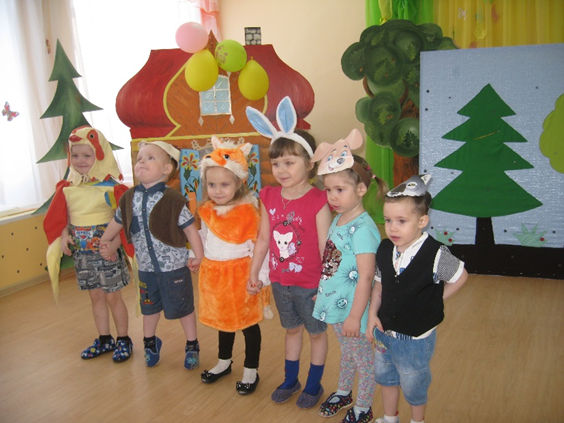 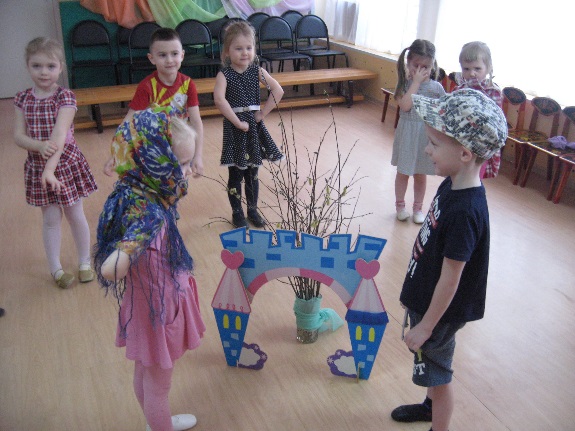                                                              Мастер –класс «Репка»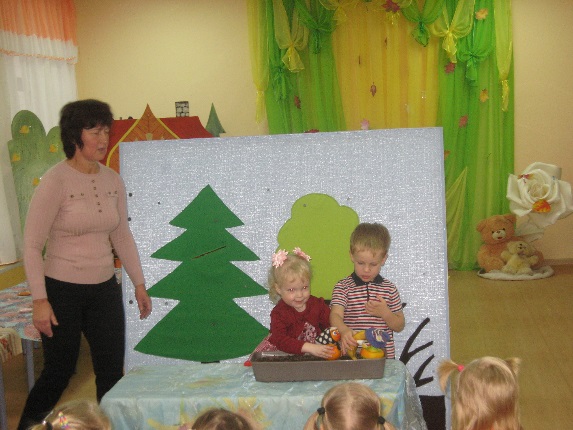 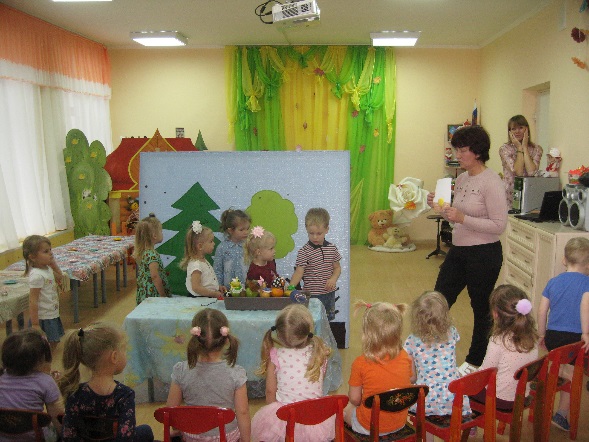 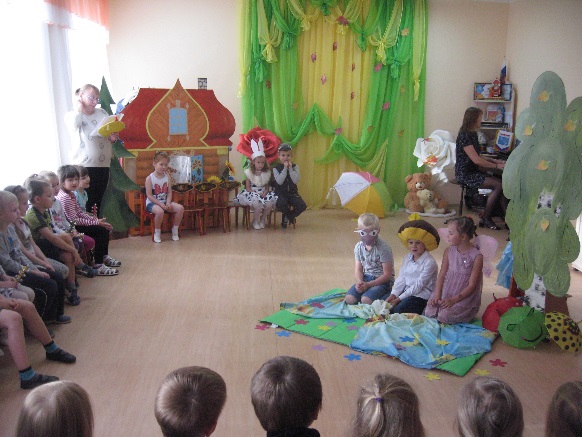 Театрализация сказки В. Сутеева «Под грибом»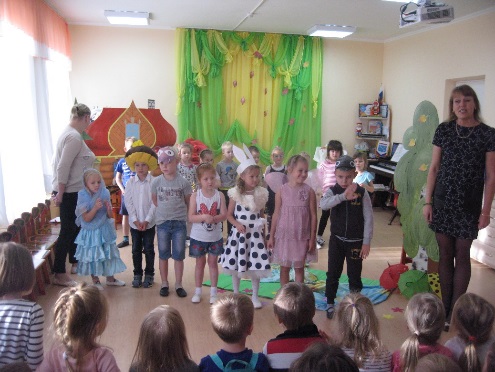 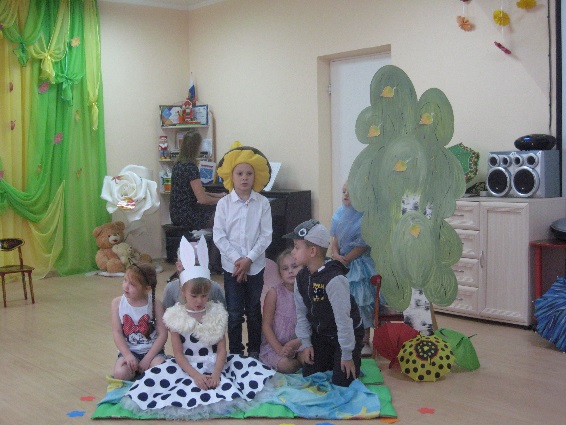 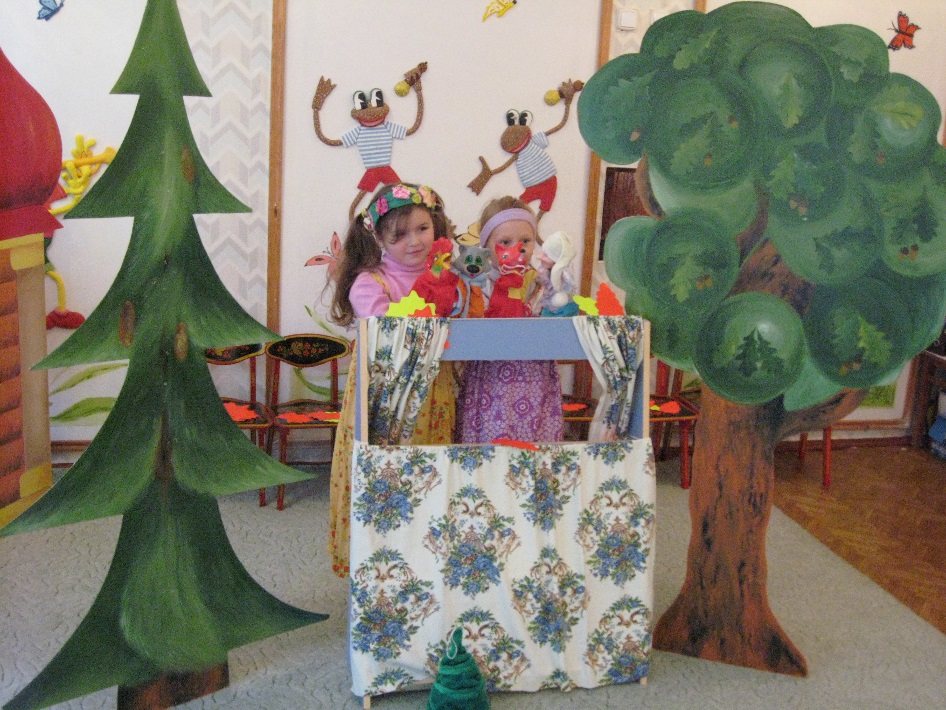 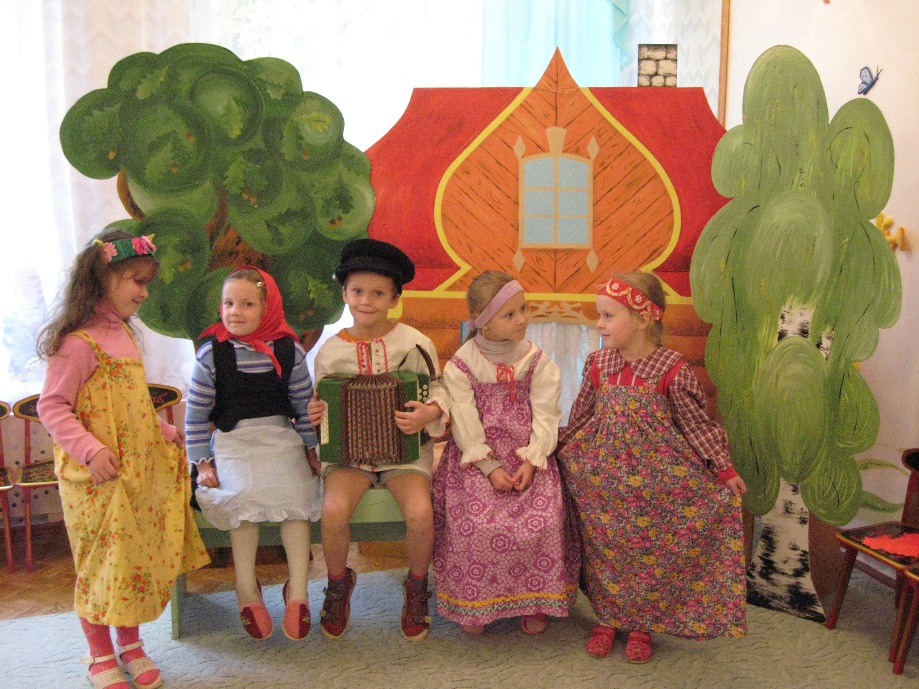 Инсценирование песни «Кошечка Мурыся»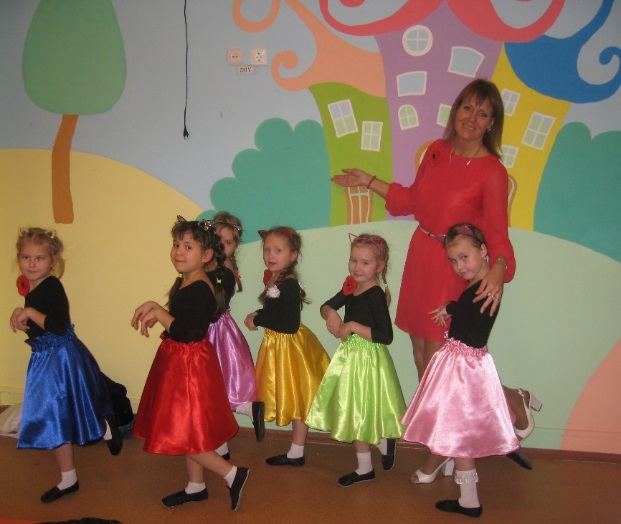 	«Частушки» рус. нар. мел.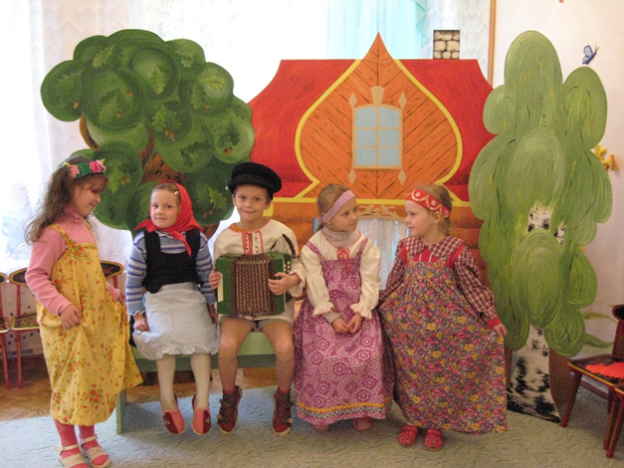 Сказка на пальчиках «Во саду ли в огороде»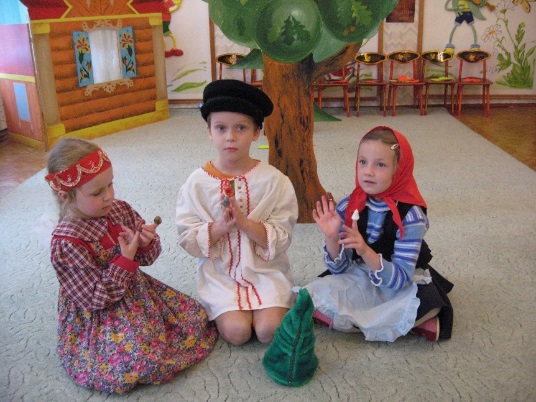 Инсценирование русской народной сказки «Репка»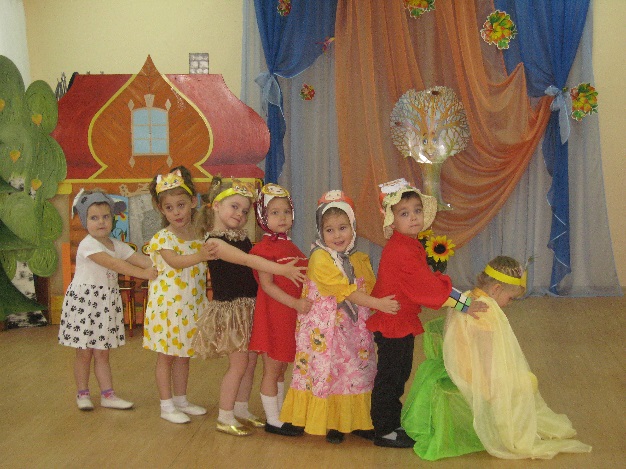 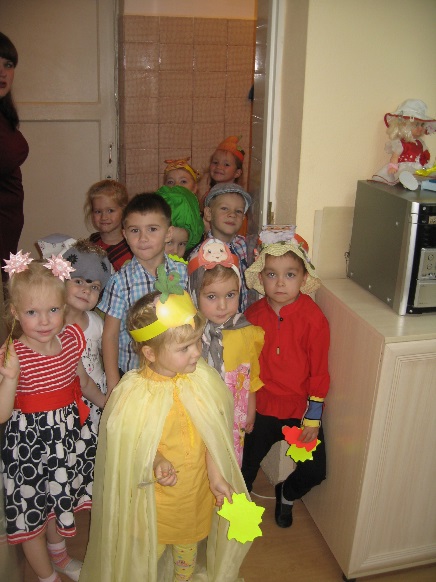 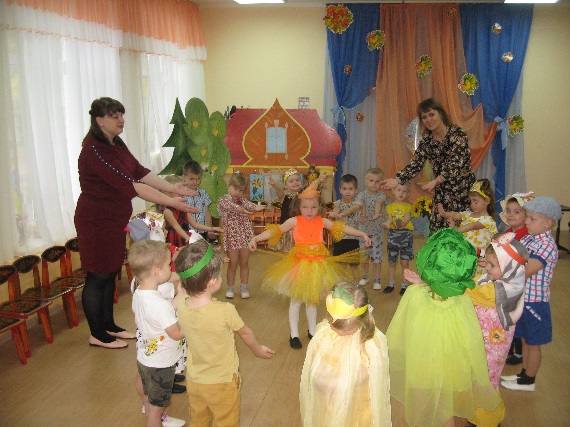 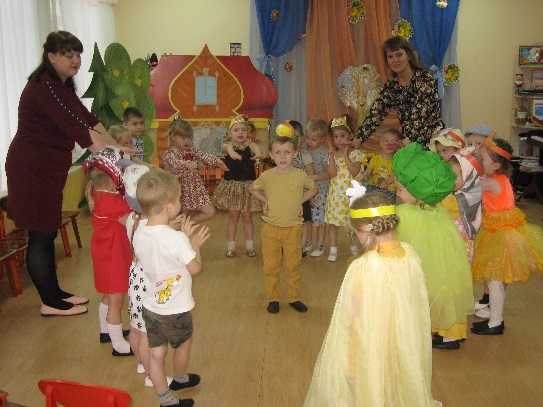 Инсценирование русской народной сказки «Теремок»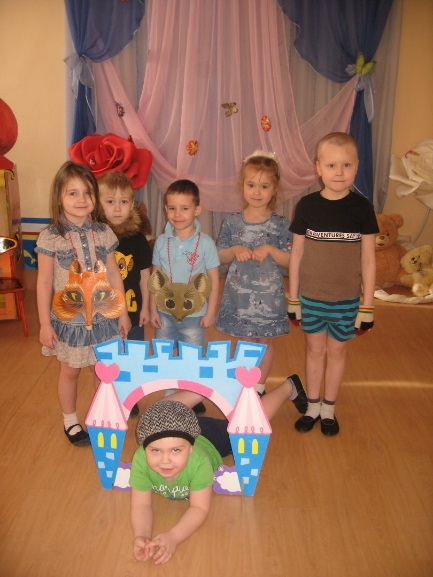 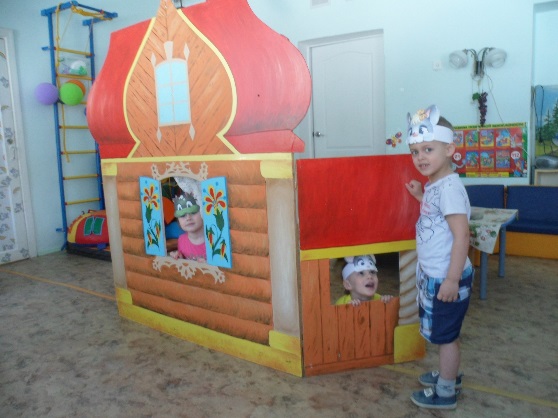 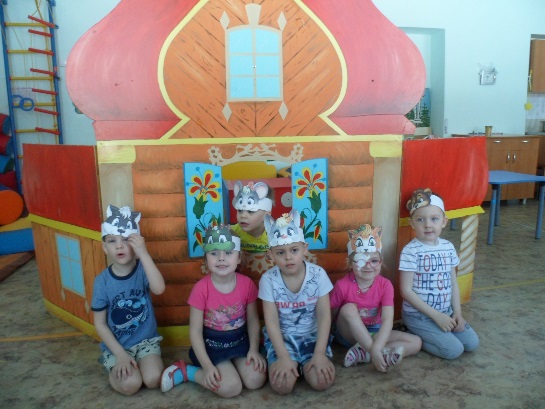 Декорации к сказкам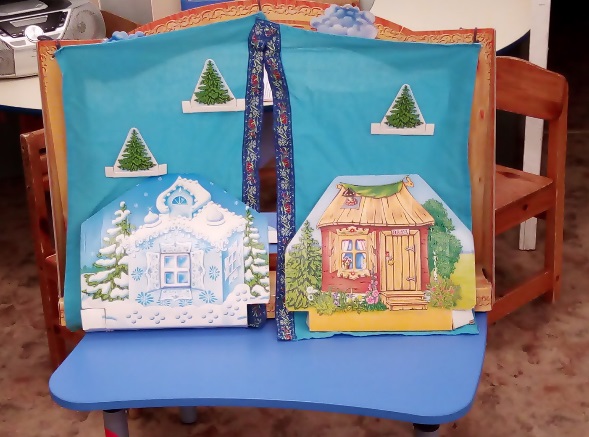 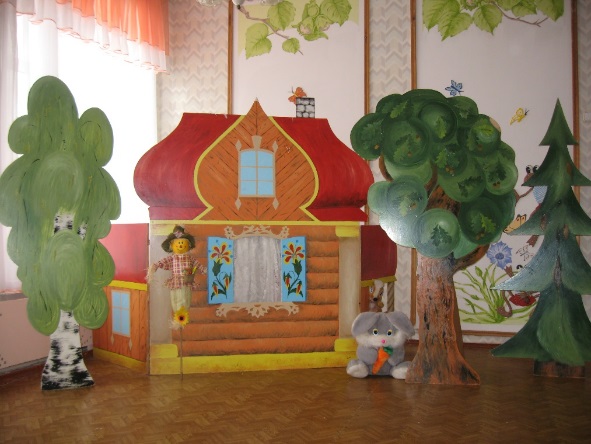 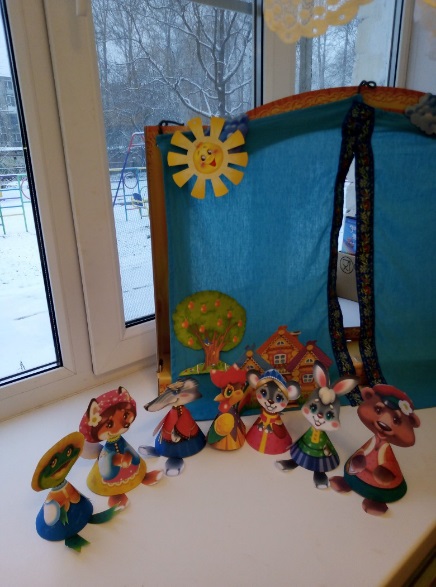 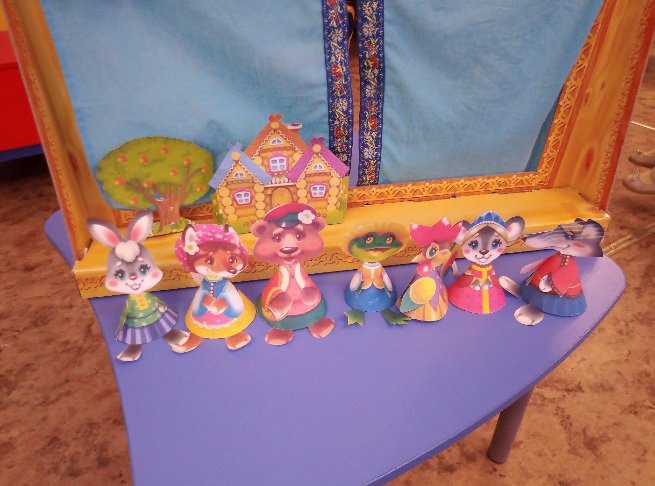 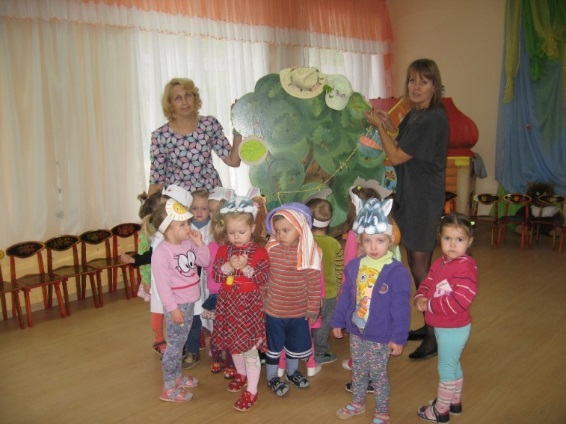 После спектакля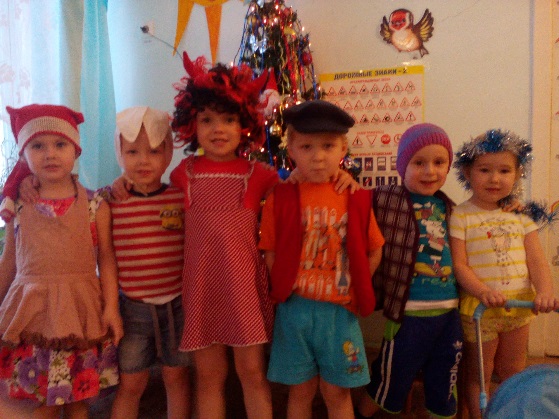 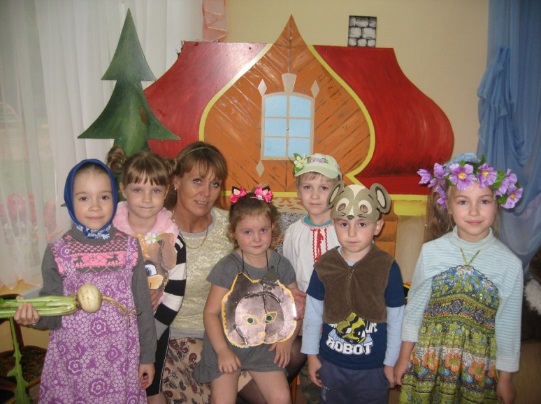 Участие родителей  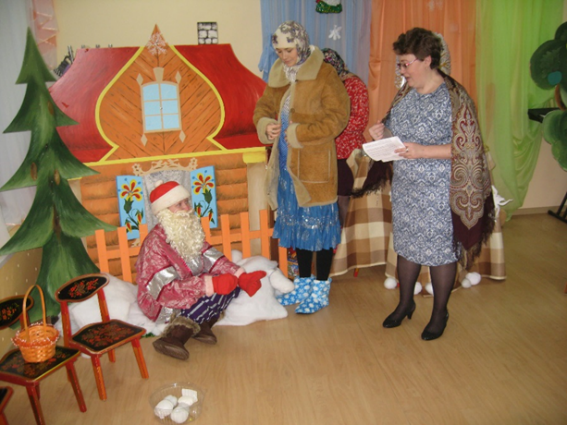 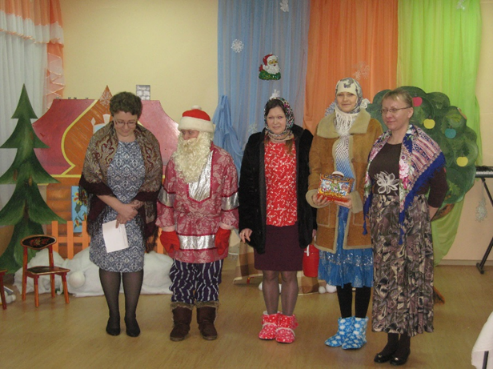 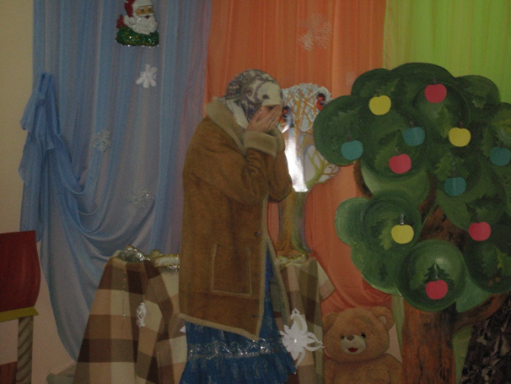 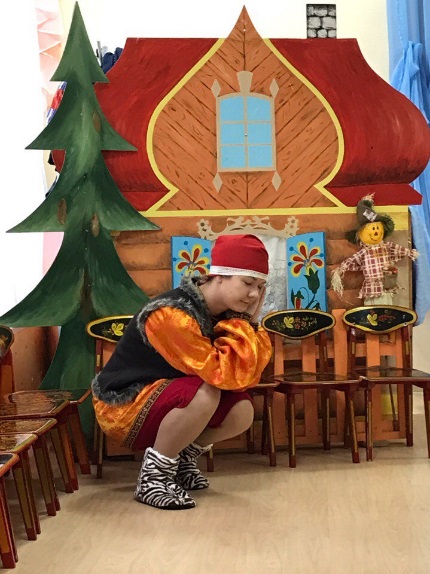 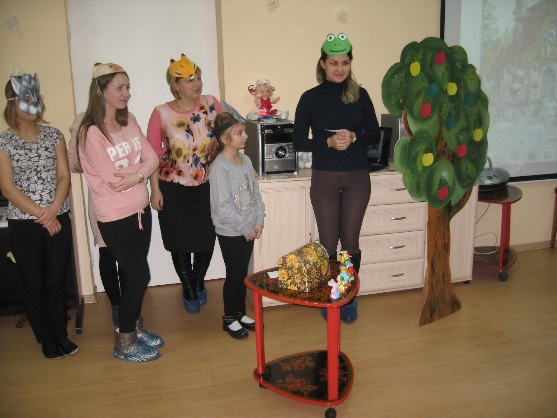 Обогащённый театральный уголок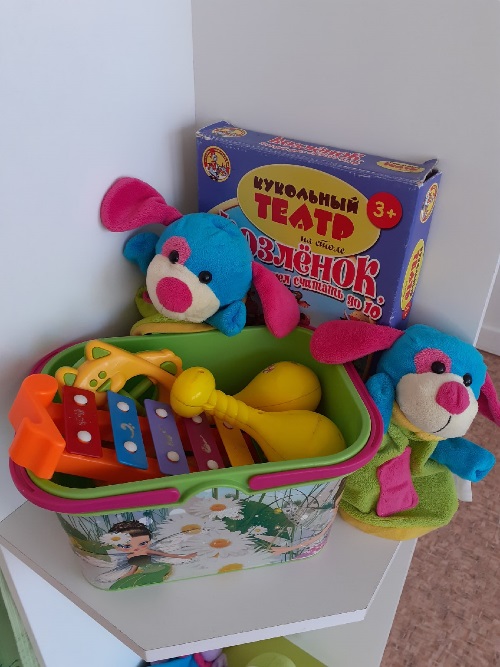 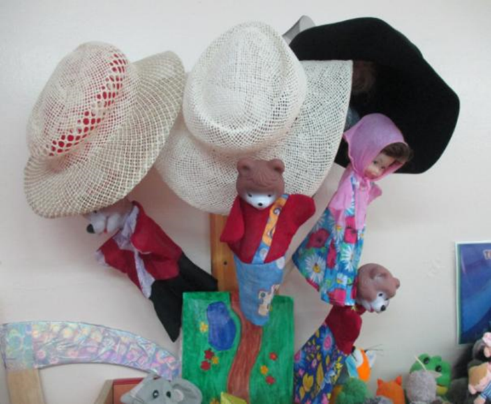 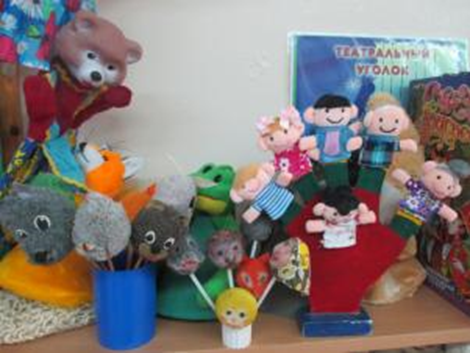 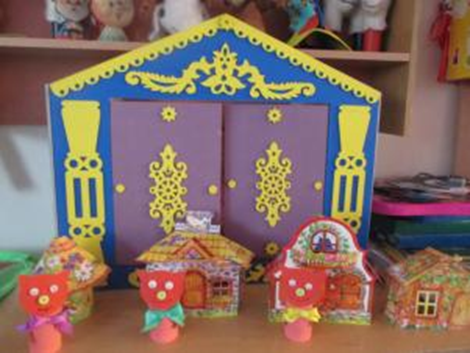 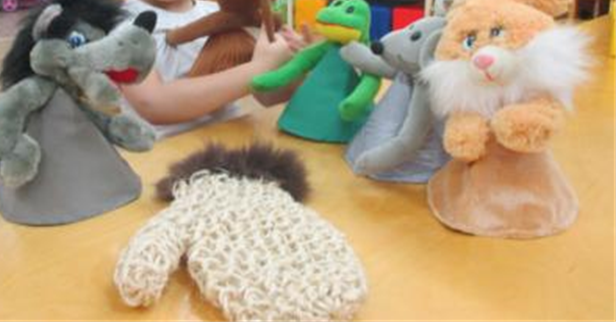 Совместное творчество родителей с детьми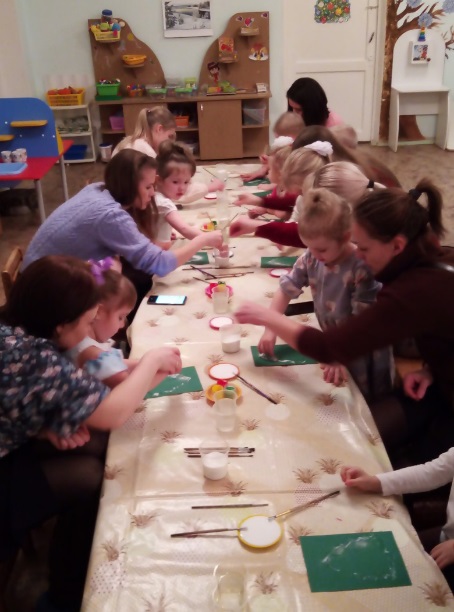 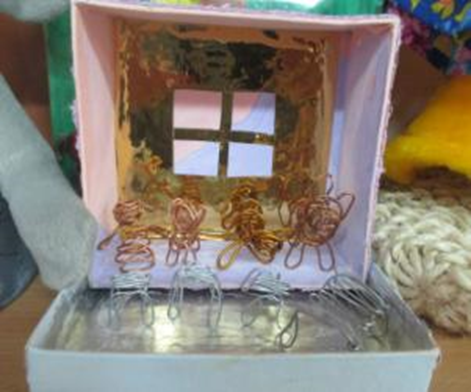 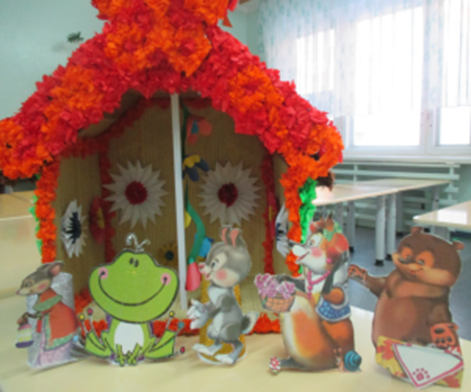 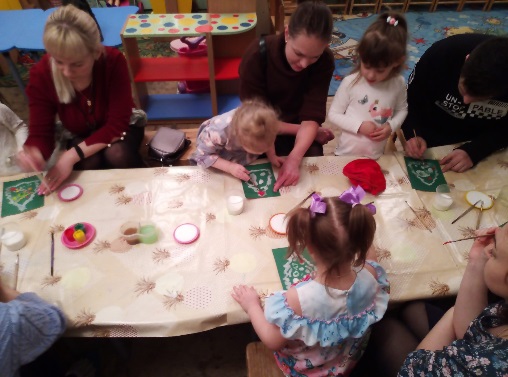 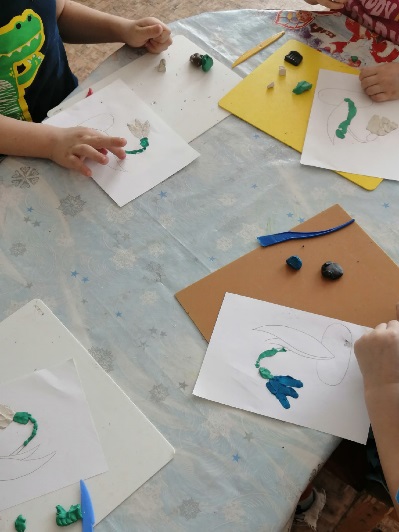 ТЬ		Творчество детей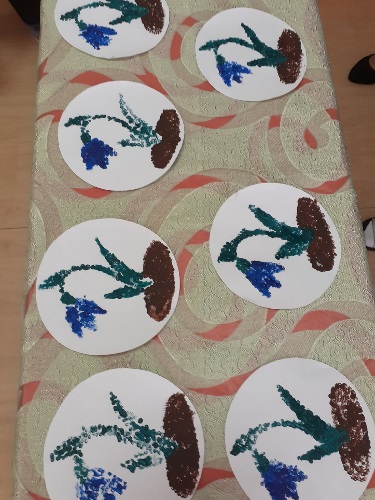 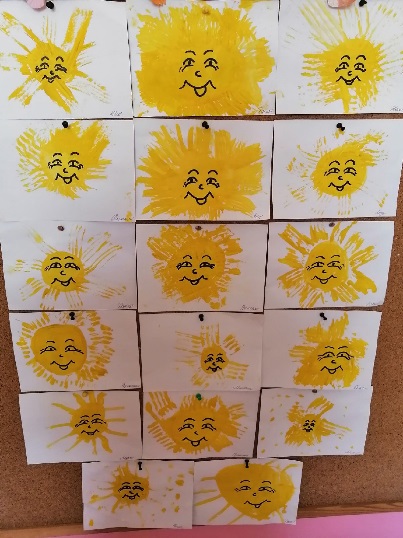 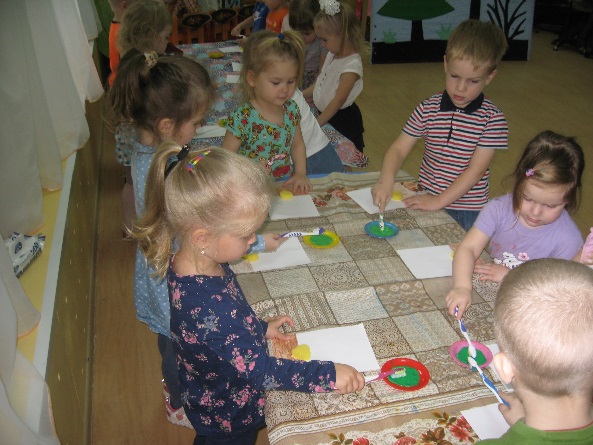 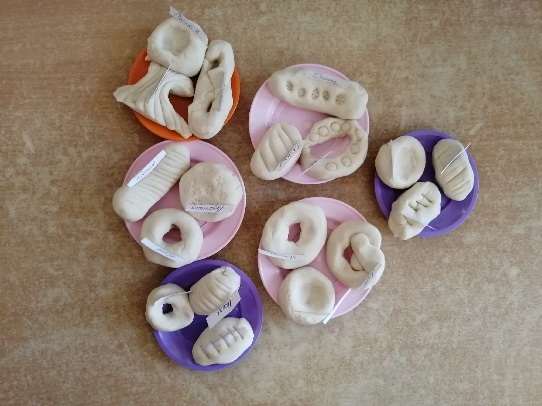 Хороводные игры на Масленицу        «Золотые ворота»                                                                   «Два медведя»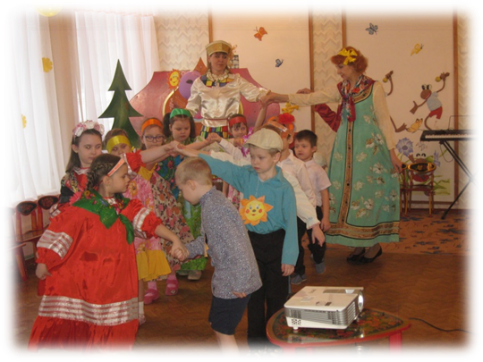 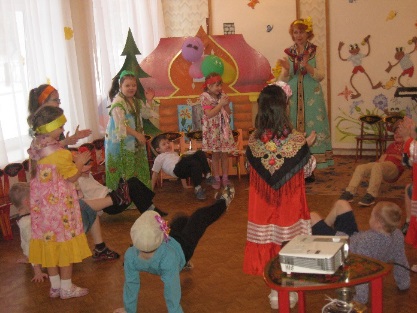 Хороводный танец «Рябинушка»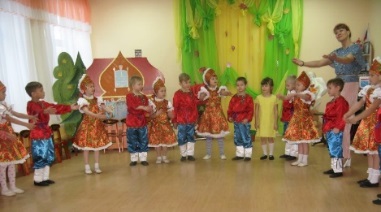 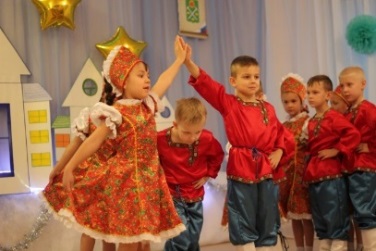 Совместная деятельность педагог-дети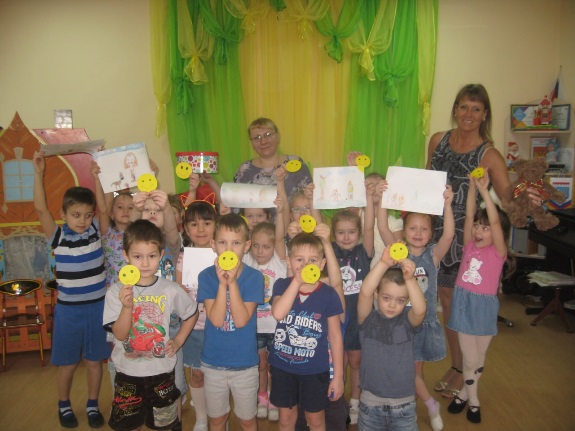 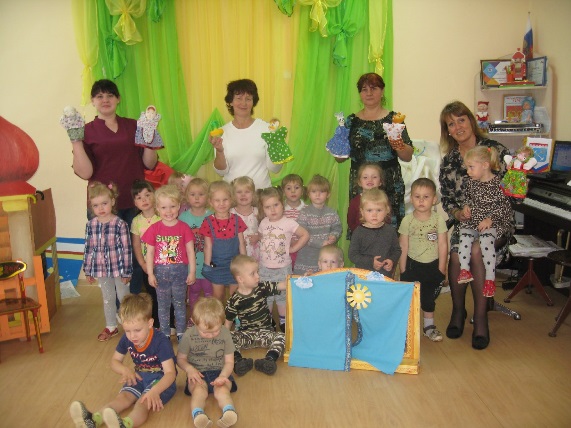 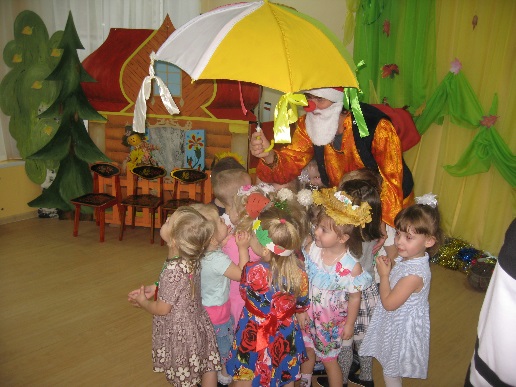 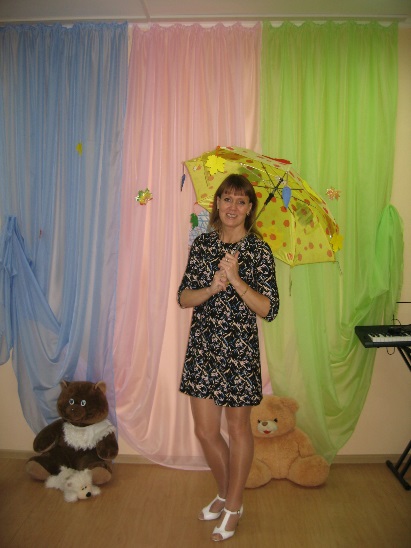 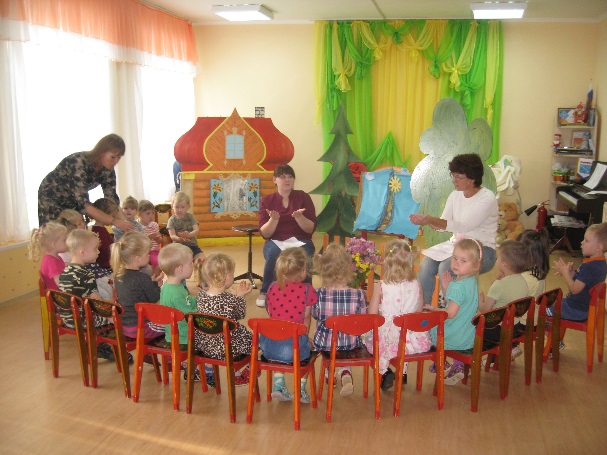 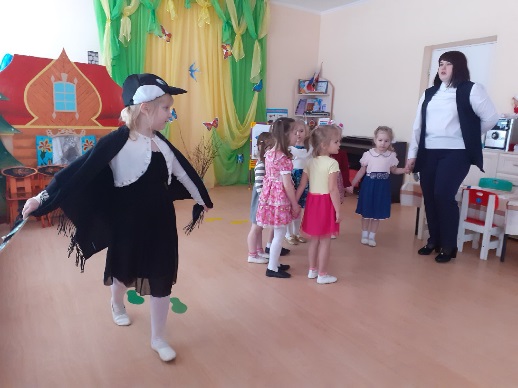 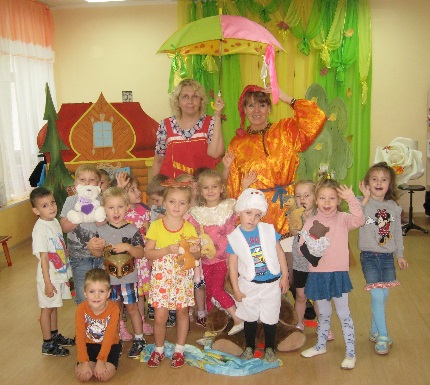 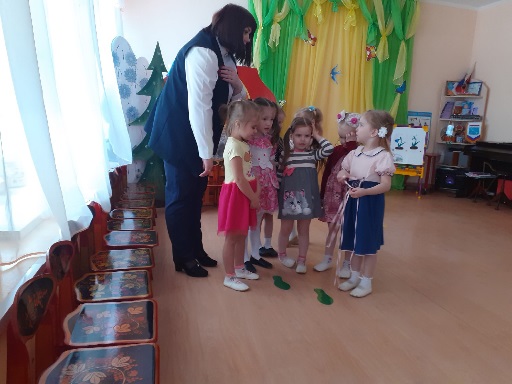 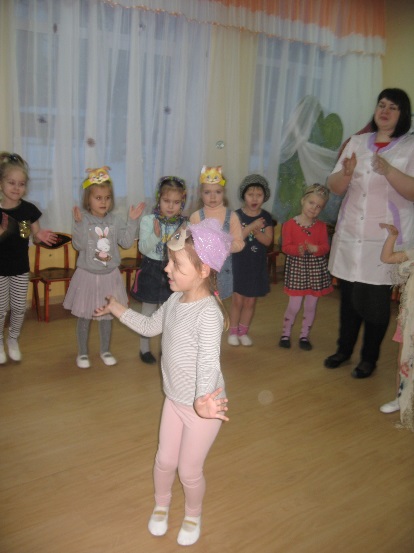 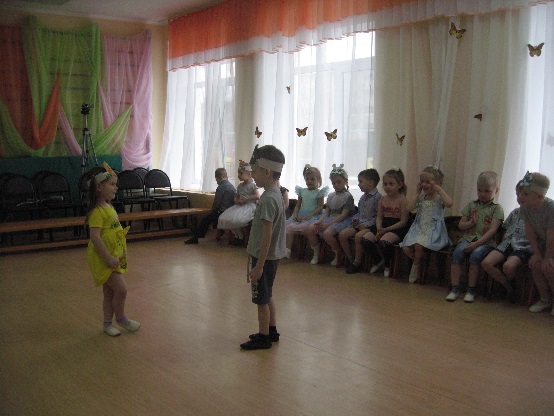 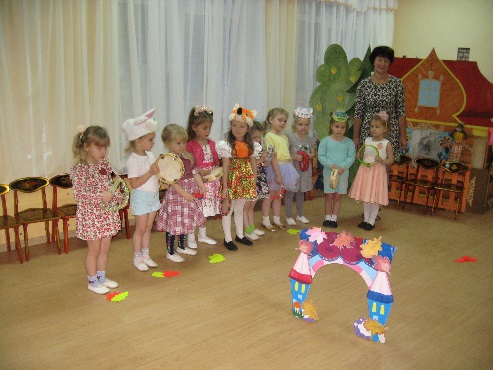 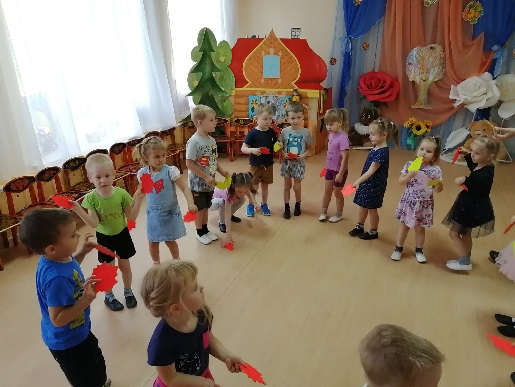 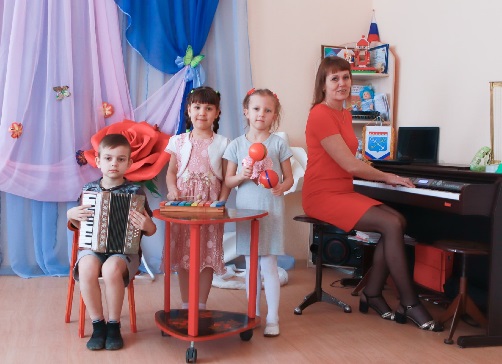 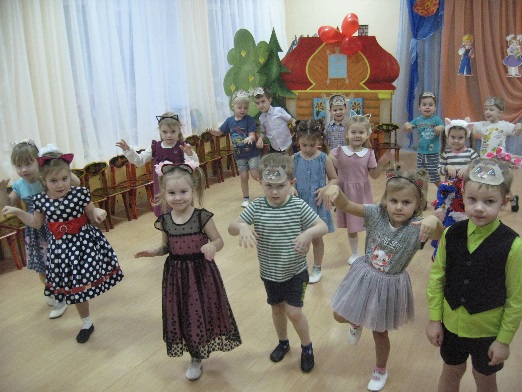 